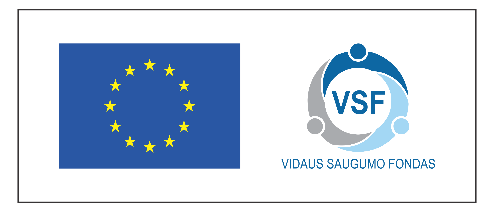 ____________VšĮ Centrinė projektų valdymo agentūra________________(atsakingos / įgaliotosios institucijos pavadinimas)PROJEKTŲ PARAIŠKŲ VERTINIMO ATASKAITA __2019-05-21__ Nr. 37 (2)    (sudarymo data)2. Projektų administracinės atitikties ir tinkamumo finansuoti vertinimo rezultatų suvestinė:* Vadovaujantis Vidaus saugumo fondo projektų administravimo ir finansavimo taisyklių, patvirtintų 2015 m. rugsėjo 3 d. Lietuvos Respublikos vidaus reikalų ministro įsakymu Nr. 1V-683 (toliau – Taisyklės), 33 punktu paraiškų vertinimo ataskaita Nr. 37(1) (toliau – ataskaita) Lietuvos Respublikos vidaus reikalų ministerijai pateikta 2019 m. balandžio 3 d. VšĮ Centrinės projektų valdymo agentūros raštu Nr. 2019/2-2195.___________________________________	    _____________	__________________________(Įgaliotosios institucijos vadovo arba jo įgalioto asmens pareigos)	                  (Parašas)			   (Vardas ir pavardė)1. Bendra informacija apie kvietimą pagal Nacionalinės Vidaus saugumo fondo 2014–2020 m. programos veiksmų įgyvendinimo planą, patvirtintą Lietuvos Respublikos vidaus reikalų ministro 2015 m. rugsėjo 29 d. įsakymu Nr. 1V–753 (2018 m. rugsėjo 17 d. įsakymo Nr. 1V-662 redakcija)1.1. Kvietimo data: 2019 m. vasario 1 d. Nr. VSF2019.371.2. Galutinis paraiškų pateikimo terminas: 2019 m. kovo 22 d. 15.30 val. 1.3. Gautų paraiškų skaičius: 12 (dvylika)1.4. Vertintų paraiškų skaičius: 12 (dvylika)*Eil. Nr.Projekto Nr.Projekto pavadinimasPareiškėjas ir jo rekvizitaiParaiška pateikta nacionaliniam tikslui arba konkrečiam veiksmui ir jam siūloma skirti finansinės paramos lėšų sumaPareiškėjo projektui prašoma finansinės paramos lėšų suma Siūloma didžiausia leistina suma, EurSiūloma didžiausia leistina suma, EurSiūloma didžiausia leistina suma, EurPatvirtinta / AtmestaLikusi finansinės paramos lėšų sumaEil. Nr.Projekto Nr.Projekto pavadinimasPareiškėjas ir jo rekvizitaiParaiška pateikta nacionaliniam tikslui arba konkrečiam veiksmui ir jam siūloma skirti finansinės paramos lėšų sumaPareiškėjo projektui prašoma finansinės paramos lėšų suma Fondo finansinės paramos lėšos(75 %)(jei procentinė dalis kitokia, nurodyti)Bendrojo finansavimo lėšos(25 %)(jei procentinė dalis kitokia, nurodyti)Iš viso2.1.LT/2019/VSF/2.2.3.2VRIS pagrindinio ir rezervinio duomenų centrų komponentų atnaujinimas, II etapasInformatikos ir ryšių departamentas prie Lietuvos Respublikos vidaus reikalų ministerijos, 1887748222.2. Bendrų ES standartų plėtojimas (ES valstybių narių sienų valdymo sistemų sąveika), 2 315 095,73 eurų393 727,00295 295,0098 432,00393 727,00Patvirtinta0,00Išvados / pastabos /atmetimo priežastysIšvados / pastabos /atmetimo priežastysIšvados / pastabos /atmetimo priežastysPatvirtinta po pakartotinio patikrinimo pateikus trūkstamus dokumentus ar informaciją.Patvirtinta po pakartotinio patikrinimo pateikus trūkstamus dokumentus ar informaciją.Patvirtinta po pakartotinio patikrinimo pateikus trūkstamus dokumentus ar informaciją.Patvirtinta po pakartotinio patikrinimo pateikus trūkstamus dokumentus ar informaciją.Patvirtinta po pakartotinio patikrinimo pateikus trūkstamus dokumentus ar informaciją.Patvirtinta po pakartotinio patikrinimo pateikus trūkstamus dokumentus ar informaciją.Patvirtinta po pakartotinio patikrinimo pateikus trūkstamus dokumentus ar informaciją.Patvirtinta po pakartotinio patikrinimo pateikus trūkstamus dokumentus ar informaciją.Patvirtinta po pakartotinio patikrinimo pateikus trūkstamus dokumentus ar informaciją.2.2.LT/2019/VSF/2.4.1.2Nacionalinės SIS plėtojimas diegiant papildomas saugos priemonesInformatikos ir ryšių departamentas prie Lietuvos Respublikos Vidaus reikalų ministerijos, 1887748222.4. Nacionalinių pajėgumų stiprinimas,  20 436 388,12 eurų800 000,00600 000,00200 000,00800 000,00Patvirtinta0,00Išvados / pastabos /atmetimo priežastysIšvados / pastabos /atmetimo priežastysIšvados / pastabos /atmetimo priežastysPatvirtinta po pakartotinio patikrinimo pateikus trūkstamus dokumentus ar informaciją.Patvirtinta po pakartotinio patikrinimo pateikus trūkstamus dokumentus ar informaciją.Patvirtinta po pakartotinio patikrinimo pateikus trūkstamus dokumentus ar informaciją.Patvirtinta po pakartotinio patikrinimo pateikus trūkstamus dokumentus ar informaciją.Patvirtinta po pakartotinio patikrinimo pateikus trūkstamus dokumentus ar informaciją.Patvirtinta po pakartotinio patikrinimo pateikus trūkstamus dokumentus ar informaciją.Patvirtinta po pakartotinio patikrinimo pateikus trūkstamus dokumentus ar informaciją.Patvirtinta po pakartotinio patikrinimo pateikus trūkstamus dokumentus ar informaciją.Patvirtinta po pakartotinio patikrinimo pateikus trūkstamus dokumentus ar informaciją.2.3.LT/2019/VSF/3.1.1.2N.VIS techninės priežiūros ir remonto paslaugų pirkimas 2019–2020 metamsInformatikos ir ryšių departamentas prie Lietuvos Respublikos vidaus reikalų ministerijos, 1887748223. Veiklos parama, 1 625 836,00  eurų350 000,00262 500,0087 500,00350 000,00Patvirtinta0,00Išvados / pastabos /atmetimo priežastysIšvados / pastabos /atmetimo priežastysIšvados / pastabos /atmetimo priežastysPatvirtinta po pakartotinio patikrinimo pateikus trūkstamus dokumentus ar informaciją.Patvirtinta po pakartotinio patikrinimo pateikus trūkstamus dokumentus ar informaciją.Patvirtinta po pakartotinio patikrinimo pateikus trūkstamus dokumentus ar informaciją.Patvirtinta po pakartotinio patikrinimo pateikus trūkstamus dokumentus ar informaciją.Patvirtinta po pakartotinio patikrinimo pateikus trūkstamus dokumentus ar informaciją.Patvirtinta po pakartotinio patikrinimo pateikus trūkstamus dokumentus ar informaciją.Patvirtinta po pakartotinio patikrinimo pateikus trūkstamus dokumentus ar informaciją.Patvirtinta po pakartotinio patikrinimo pateikus trūkstamus dokumentus ar informaciją.Patvirtinta po pakartotinio patikrinimo pateikus trūkstamus dokumentus ar informaciją.2.4.LT/2019/VSF/3.2.1.2N.SIS techninės priežiūros ir remonto paslaugų pirkimas 2019–2021 metamsInformatikos ir ryšių departamentas prie Lietuvos Respublikos vidaus reikalų ministerijos, 1887748223. Veiklos parama, 1 625 836,00  eurų540 000,00405 000,00135 000,00540 000,00Patvirtinta0,00Išvados / pastabos /atmetimo priežastysIšvados / pastabos /atmetimo priežastysIšvados / pastabos /atmetimo priežastysPatvirtinta po pakartotinio patikrinimo pateikus trūkstamus dokumentus ar informaciją.Patvirtinta po pakartotinio patikrinimo pateikus trūkstamus dokumentus ar informaciją.Patvirtinta po pakartotinio patikrinimo pateikus trūkstamus dokumentus ar informaciją.Patvirtinta po pakartotinio patikrinimo pateikus trūkstamus dokumentus ar informaciją.Patvirtinta po pakartotinio patikrinimo pateikus trūkstamus dokumentus ar informaciją.Patvirtinta po pakartotinio patikrinimo pateikus trūkstamus dokumentus ar informaciją.Patvirtinta po pakartotinio patikrinimo pateikus trūkstamus dokumentus ar informaciją.Patvirtinta po pakartotinio patikrinimo pateikus trūkstamus dokumentus ar informaciją.Patvirtinta po pakartotinio patikrinimo pateikus trūkstamus dokumentus ar informaciją.2.5.LT/2019/VSF/2.4.3.5Kinologijos pajėgumų stiprinimas, III etapasValstybės sienos apsaugos tarnyba prie Lietuvos Respublikos vidaus reikalų ministerijos, 1886082522.4. Nacionalinių pajėgumų stiprinimas, 20 436 388,12 eurų68 000,0034 000,00(50 %)34 000,00(50 %)68 000,00Patvirtinta0,00Išvados / pastabos /atmetimo priežastysIšvados / pastabos /atmetimo priežastysIšvados / pastabos /atmetimo priežastysPatvirtinta po pakartotinio patikrinimo pateikus trūkstamus dokumentus ar informaciją.Patvirtinta po pakartotinio patikrinimo pateikus trūkstamus dokumentus ar informaciją.Patvirtinta po pakartotinio patikrinimo pateikus trūkstamus dokumentus ar informaciją.Patvirtinta po pakartotinio patikrinimo pateikus trūkstamus dokumentus ar informaciją.Patvirtinta po pakartotinio patikrinimo pateikus trūkstamus dokumentus ar informaciją.Patvirtinta po pakartotinio patikrinimo pateikus trūkstamus dokumentus ar informaciją.Patvirtinta po pakartotinio patikrinimo pateikus trūkstamus dokumentus ar informaciją.Patvirtinta po pakartotinio patikrinimo pateikus trūkstamus dokumentus ar informaciją.Patvirtinta po pakartotinio patikrinimo pateikus trūkstamus dokumentus ar informaciją.2.6.LT/2019/VSF/4.2.3.2Aparatinės ir programinės įrangos įsigijimas, II etapasValstybės sienos apsaugos tarnyba prie Lietuvos Respublikos vidaus reikalų ministerijos, 1886082524.2. Keleivių, vykstančių STD/STGD pagrindu, patikra, supaprastinto tranzito taisyklių pažeidėjų nustatymas ir identifikavimas, 1 997 232,12 eurų83 523,4582 997,45(100 %)0,0082 997,45(100 %)Patvirtinta16 002,55Išvados / pastabos /atmetimo priežastysIšvados / pastabos /atmetimo priežastysIšvados / pastabos /atmetimo priežastysPatvirtinta po pakartotinio patikrinimo pateikus trūkstamus dokumentus ar informaciją.Patvirtinta po pakartotinio patikrinimo pateikus trūkstamus dokumentus ar informaciją.Patvirtinta po pakartotinio patikrinimo pateikus trūkstamus dokumentus ar informaciją.Patvirtinta po pakartotinio patikrinimo pateikus trūkstamus dokumentus ar informaciją.Patvirtinta po pakartotinio patikrinimo pateikus trūkstamus dokumentus ar informaciją.Patvirtinta po pakartotinio patikrinimo pateikus trūkstamus dokumentus ar informaciją.Patvirtinta po pakartotinio patikrinimo pateikus trūkstamus dokumentus ar informaciją.Patvirtinta po pakartotinio patikrinimo pateikus trūkstamus dokumentus ar informaciją.Patvirtinta po pakartotinio patikrinimo pateikus trūkstamus dokumentus ar informaciją.2.7.LT/2019/VSF/4.2.4.2VSATIS modernizavimasValstybės sienos apsaugos tarnyba prie Lietuvos Respublikos vidaus reikalų ministerijos, 1886082524.2. Keleivių, vykstančių STD/STGD pagrindu, patikra, supaprastinto tranzito taisyklių pažeidėjų nustatymas ir identifikavimas, 1 997 232,12 eurų----Nepateikta100 300,00Išvados / pastabos /atmetimo priežastysIšvados / pastabos /atmetimo priežastysIšvados / pastabos /atmetimo priežastysParaiška nepateikta vadovaujantis 2019 m. kovo 25 d. Valstybės sienos apsaugos tarnybos prie Lietuvos Respublikos vidaus reikalų ministerijos raštu Nr. (21)-14-873, kuriuo prašoma paraiškos pateikimą nukelti iki 2020  m. kovo 30 d.Paraiška nepateikta vadovaujantis 2019 m. kovo 25 d. Valstybės sienos apsaugos tarnybos prie Lietuvos Respublikos vidaus reikalų ministerijos raštu Nr. (21)-14-873, kuriuo prašoma paraiškos pateikimą nukelti iki 2020  m. kovo 30 d.Paraiška nepateikta vadovaujantis 2019 m. kovo 25 d. Valstybės sienos apsaugos tarnybos prie Lietuvos Respublikos vidaus reikalų ministerijos raštu Nr. (21)-14-873, kuriuo prašoma paraiškos pateikimą nukelti iki 2020  m. kovo 30 d.Paraiška nepateikta vadovaujantis 2019 m. kovo 25 d. Valstybės sienos apsaugos tarnybos prie Lietuvos Respublikos vidaus reikalų ministerijos raštu Nr. (21)-14-873, kuriuo prašoma paraiškos pateikimą nukelti iki 2020  m. kovo 30 d.Paraiška nepateikta vadovaujantis 2019 m. kovo 25 d. Valstybės sienos apsaugos tarnybos prie Lietuvos Respublikos vidaus reikalų ministerijos raštu Nr. (21)-14-873, kuriuo prašoma paraiškos pateikimą nukelti iki 2020  m. kovo 30 d.Paraiška nepateikta vadovaujantis 2019 m. kovo 25 d. Valstybės sienos apsaugos tarnybos prie Lietuvos Respublikos vidaus reikalų ministerijos raštu Nr. (21)-14-873, kuriuo prašoma paraiškos pateikimą nukelti iki 2020  m. kovo 30 d.Paraiška nepateikta vadovaujantis 2019 m. kovo 25 d. Valstybės sienos apsaugos tarnybos prie Lietuvos Respublikos vidaus reikalų ministerijos raštu Nr. (21)-14-873, kuriuo prašoma paraiškos pateikimą nukelti iki 2020  m. kovo 30 d.Paraiška nepateikta vadovaujantis 2019 m. kovo 25 d. Valstybės sienos apsaugos tarnybos prie Lietuvos Respublikos vidaus reikalų ministerijos raštu Nr. (21)-14-873, kuriuo prašoma paraiškos pateikimą nukelti iki 2020  m. kovo 30 d.Paraiška nepateikta vadovaujantis 2019 m. kovo 25 d. Valstybės sienos apsaugos tarnybos prie Lietuvos Respublikos vidaus reikalų ministerijos raštu Nr. (21)-14-873, kuriuo prašoma paraiškos pateikimą nukelti iki 2020  m. kovo 30 d.2.8.LT/2019/VSF/4.2.6.2STS veiklai reikalingos programinės įrangos ir licencijų įsigijimasValstybės sienos apsaugos tarnyba prie Lietuvos Respublikos vidaus reikalų ministerijos, 1886082524.2. Keleivių, vykstančių STD/STGD pagrindu, patikra, supaprastinto tranzito taisyklių pažeidėjų nustatymas ir identifikavimas, 1 997 232,12 eurų----Nepateikta 200 000,00Išvados / pastabos /atmetimo priežastysIšvados / pastabos /atmetimo priežastysIšvados / pastabos /atmetimo priežastysParaiška nepateikta vadovaujantis 2019 m. kovo 29 d. Valstybės sienos apsaugos tarnybos prie Lietuvos Respublikos vidaus reikalų ministerijos raštu Nr. (21)-14-921.Paraiška nepateikta vadovaujantis 2019 m. kovo 29 d. Valstybės sienos apsaugos tarnybos prie Lietuvos Respublikos vidaus reikalų ministerijos raštu Nr. (21)-14-921.Paraiška nepateikta vadovaujantis 2019 m. kovo 29 d. Valstybės sienos apsaugos tarnybos prie Lietuvos Respublikos vidaus reikalų ministerijos raštu Nr. (21)-14-921.Paraiška nepateikta vadovaujantis 2019 m. kovo 29 d. Valstybės sienos apsaugos tarnybos prie Lietuvos Respublikos vidaus reikalų ministerijos raštu Nr. (21)-14-921.Paraiška nepateikta vadovaujantis 2019 m. kovo 29 d. Valstybės sienos apsaugos tarnybos prie Lietuvos Respublikos vidaus reikalų ministerijos raštu Nr. (21)-14-921.Paraiška nepateikta vadovaujantis 2019 m. kovo 29 d. Valstybės sienos apsaugos tarnybos prie Lietuvos Respublikos vidaus reikalų ministerijos raštu Nr. (21)-14-921.Paraiška nepateikta vadovaujantis 2019 m. kovo 29 d. Valstybės sienos apsaugos tarnybos prie Lietuvos Respublikos vidaus reikalų ministerijos raštu Nr. (21)-14-921.Paraiška nepateikta vadovaujantis 2019 m. kovo 29 d. Valstybės sienos apsaugos tarnybos prie Lietuvos Respublikos vidaus reikalų ministerijos raštu Nr. (21)-14-921.Paraiška nepateikta vadovaujantis 2019 m. kovo 29 d. Valstybės sienos apsaugos tarnybos prie Lietuvos Respublikos vidaus reikalų ministerijos raštu Nr. (21)-14-921.2.9.LT/2019/VSF/4.4.1.2STS transporto priemonių įsigijimas, II etapasValstybės sienos apsaugos tarnyba prie Lietuvos Respublikos vidaus reikalų ministerijos, 1886082524.4. Reagavimo pajėgumų stiprinimas, siekiant užtikrinti sklandų Rusijos piliečių tranzitą, 8 540 653,06 eurų1 300 683,001 300 683,00(100 %)0,001 300 683,00(100 %)Patvirtinta 0,00Išvados / pastabos /atmetimo priežastysIšvados / pastabos /atmetimo priežastysIšvados / pastabos /atmetimo priežastysPatvirtinta po pakartotinio patikrinimo pateikus trūkstamus dokumentus ar informaciją.Patvirtinta po pakartotinio patikrinimo pateikus trūkstamus dokumentus ar informaciją.Patvirtinta po pakartotinio patikrinimo pateikus trūkstamus dokumentus ar informaciją.Patvirtinta po pakartotinio patikrinimo pateikus trūkstamus dokumentus ar informaciją.Patvirtinta po pakartotinio patikrinimo pateikus trūkstamus dokumentus ar informaciją.Patvirtinta po pakartotinio patikrinimo pateikus trūkstamus dokumentus ar informaciją.Patvirtinta po pakartotinio patikrinimo pateikus trūkstamus dokumentus ar informaciją.Patvirtinta po pakartotinio patikrinimo pateikus trūkstamus dokumentus ar informaciją.Patvirtinta po pakartotinio patikrinimo pateikus trūkstamus dokumentus ar informaciją.2.10.LT/2019/VSF/4.4.4.3VSAT kinologijos pajėgumų stiprinimas, III etapasValstybės sienos apsaugos tarnyba prie Lietuvos Respublikos vidaus reikalų ministerijos, 1886082524.4. Reagavimo pajėgumų stiprinimas, siekiant užtikrinti sklandų Rusijos piliečių tranzitą, 8 540 653,06 eurų108 500,00108 500,00(100 %)0,00108 500,00(100 %)Patvirtinta 0,00Išvados / pastabos /atmetimo priežastysIšvados / pastabos /atmetimo priežastysIšvados / pastabos /atmetimo priežastysPatvirtinta po pakartotinio patikrinimo pateikus trūkstamus dokumentus ar informaciją.Patvirtinta po pakartotinio patikrinimo pateikus trūkstamus dokumentus ar informaciją.Patvirtinta po pakartotinio patikrinimo pateikus trūkstamus dokumentus ar informaciją.Patvirtinta po pakartotinio patikrinimo pateikus trūkstamus dokumentus ar informaciją.Patvirtinta po pakartotinio patikrinimo pateikus trūkstamus dokumentus ar informaciją.Patvirtinta po pakartotinio patikrinimo pateikus trūkstamus dokumentus ar informaciją.Patvirtinta po pakartotinio patikrinimo pateikus trūkstamus dokumentus ar informaciją.Patvirtinta po pakartotinio patikrinimo pateikus trūkstamus dokumentus ar informaciją.Patvirtinta po pakartotinio patikrinimo pateikus trūkstamus dokumentus ar informaciją.2.11.LT/2019/VSF/4.1.1.2STGD IT sistemos techninės ir programinės įrangos atnaujinimas, II etapasLietuvos Respublikos užsienio reikalų ministerija, 1886132424.1. Supaprastinto tranzito dokumentų (STD) ir supaprastinto tranzito geležinkeliu dokumentų (STGD) išrašymo ir įteikimo sistemų modernizavimas, 1 393 586,24 eurų329 218,00329 218,00(100 %)0,00329 218,00(100 %)Patvirtinta 10 782,00Išvados / pastabos /atmetimo priežastysIšvados / pastabos /atmetimo priežastysIšvados / pastabos /atmetimo priežastysPatvirtinta po pakartotinio patikrinimo pateikus trūkstamus dokumentus ar informaciją.Patvirtinta po pakartotinio patikrinimo pateikus trūkstamus dokumentus ar informaciją.Patvirtinta po pakartotinio patikrinimo pateikus trūkstamus dokumentus ar informaciją.Patvirtinta po pakartotinio patikrinimo pateikus trūkstamus dokumentus ar informaciją.Patvirtinta po pakartotinio patikrinimo pateikus trūkstamus dokumentus ar informaciją.Patvirtinta po pakartotinio patikrinimo pateikus trūkstamus dokumentus ar informaciją.Patvirtinta po pakartotinio patikrinimo pateikus trūkstamus dokumentus ar informaciją.Patvirtinta po pakartotinio patikrinimo pateikus trūkstamus dokumentus ar informaciją.Patvirtinta po pakartotinio patikrinimo pateikus trūkstamus dokumentus ar informaciją.2.12.LT/2019/VSF/4.1.3.2Darbo vietų įrangos atnaujinimas, II etapasLietuvos Respublikos užsienio reikalų ministerija, 1886132424.1. Supaprastinto tranzito dokumentų (STD) ir supaprastinto tranzito geležinkeliu dokumentų (STGD) išrašymo ir įteikimo sistemų modernizavimas, 1 393 586,24 eurų122 107,00122 107,00(100 %)0,00122 107,00(100 %)Patvirtinta 2 893,00Išvados / pastabos /atmetimo priežastysIšvados / pastabos /atmetimo priežastysIšvados / pastabos /atmetimo priežastysPatvirtinta po pakartotinio patikrinimo pateikus trūkstamus dokumentus ar informaciją.Patvirtinta po pakartotinio patikrinimo pateikus trūkstamus dokumentus ar informaciją.Patvirtinta po pakartotinio patikrinimo pateikus trūkstamus dokumentus ar informaciją.Patvirtinta po pakartotinio patikrinimo pateikus trūkstamus dokumentus ar informaciją.Patvirtinta po pakartotinio patikrinimo pateikus trūkstamus dokumentus ar informaciją.Patvirtinta po pakartotinio patikrinimo pateikus trūkstamus dokumentus ar informaciją.Patvirtinta po pakartotinio patikrinimo pateikus trūkstamus dokumentus ar informaciją.Patvirtinta po pakartotinio patikrinimo pateikus trūkstamus dokumentus ar informaciją.Patvirtinta po pakartotinio patikrinimo pateikus trūkstamus dokumentus ar informaciją.2.13.LT/2019/VSF/4.1.4.3Kondicionavimo sistemų ir elektros tinklų modernizavimas Lietuvos Respublikos ambasadoje Maskvoje, II etapasLietuvos Respublikos užsienio reikalų ministerija, 1886132424.1. Supaprastinto tranzito dokumentų (STD) ir supaprastinto tranzito geležinkeliu dokumentų (STGD) išrašymo ir įteikimo sistemų modernizavimas, 1 393 586,24 eurų----Nepateikta 60 000,00Išvados / pastabos /atmetimo priežastysIšvados / pastabos /atmetimo priežastysIšvados / pastabos /atmetimo priežastys2.14.LT/2019/VSF/4.1.6.2Mobiliojo ryšio telefonų pirkimas, II etapasLietuvos Respublikos užsienio reikalų ministerija, 1886132424.1. Supaprastinto tranzito dokumentų (STD) ir supaprastinto tranzito geležinkeliu dokumentų (STGD) išrašymo ir įteikimo sistemų modernizavimas, 1 393 586,24 eurų21 866,0021 866,00(100 %)0,0021 866,00(100 %)Patvirtinta 134,00Išvados / pastabos /atmetimo priežastysIšvados / pastabos /atmetimo priežastysIšvados / pastabos /atmetimo priežastysPatvirtinta po pakartotinio patikrinimo pateikus trūkstamus dokumentus ar informaciją.Patvirtinta po pakartotinio patikrinimo pateikus trūkstamus dokumentus ar informaciją.Patvirtinta po pakartotinio patikrinimo pateikus trūkstamus dokumentus ar informaciją.Patvirtinta po pakartotinio patikrinimo pateikus trūkstamus dokumentus ar informaciją.Patvirtinta po pakartotinio patikrinimo pateikus trūkstamus dokumentus ar informaciją.Patvirtinta po pakartotinio patikrinimo pateikus trūkstamus dokumentus ar informaciją.Patvirtinta po pakartotinio patikrinimo pateikus trūkstamus dokumentus ar informaciją.Patvirtinta po pakartotinio patikrinimo pateikus trūkstamus dokumentus ar informaciją.Patvirtinta po pakartotinio patikrinimo pateikus trūkstamus dokumentus ar informaciją.